MINISTRY OF DEFENCE & MILITARY VETERANSNATIONAL ASSEMBLYQUESTION FOR WRITTEN REPLY2108.	Mr S Esau (DA) to ask the Minister of Defence and Military Veterans:As part of the required sea hours, what number of days did each vessel of her department spend (a) in False Bay and (b) beyond False Bay in the (i) 2012-13, (ii) 2013-14, (iii) 2014-15, (iv) 2015-16 and (v) 2016-17 financial years?	NW2262EREPLY:The response to this question contains classified information and can only be disclosed in a closed session of the Joint Standing Committee on Defence.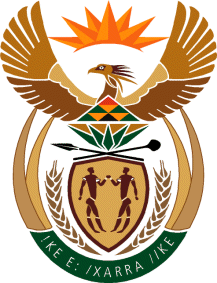 